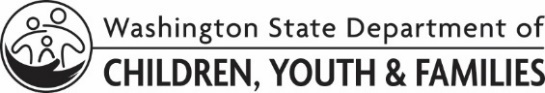 LICENSING DIVISION (LD)Acuerdo de seguridad del bebéInfant Safety AgreementLICENSING DIVISION (LD)Acuerdo de seguridad del bebéInfant Safety AgreementLICENSING DIVISION (LD)Acuerdo de seguridad del bebéInfant Safety AgreementAcuerdo de seguridad del bebéAcuerdo de seguridad del bebéAcuerdo de seguridad del bebéAcuerdo de seguridad del bebéPara ser llenado por los solicitantes y miembros adultos del hogar:	No cuido de niños menores de un año de edad. oSi cuida de niños menores de un año de edad, siga estos dos pasos:Siga el enlace para ver este video. ( https://vimeo.com/725463703/1c55b2616d)	Entiendo los conceptos de Llanto PÚRPURA y acepto seguir las estrategias explicadas en este video. Siga este enlace (https://www.nichd.nih.gov/sites/default/files/2019-02/Safe_Sleep_Environ_update.pdf) (2 páginas) para leer cómo debe ser un espacio seguro para dormir. 	Entiendo el sueño seguro y me comprometo a seguir las prácticas que se explican en este enlace.Para ser llenado por los solicitantes y miembros adultos del hogar:	No cuido de niños menores de un año de edad. oSi cuida de niños menores de un año de edad, siga estos dos pasos:Siga el enlace para ver este video. ( https://vimeo.com/725463703/1c55b2616d)	Entiendo los conceptos de Llanto PÚRPURA y acepto seguir las estrategias explicadas en este video. Siga este enlace (https://www.nichd.nih.gov/sites/default/files/2019-02/Safe_Sleep_Environ_update.pdf) (2 páginas) para leer cómo debe ser un espacio seguro para dormir. 	Entiendo el sueño seguro y me comprometo a seguir las prácticas que se explican en este enlace.Para ser llenado por los solicitantes y miembros adultos del hogar:	No cuido de niños menores de un año de edad. oSi cuida de niños menores de un año de edad, siga estos dos pasos:Siga el enlace para ver este video. ( https://vimeo.com/725463703/1c55b2616d)	Entiendo los conceptos de Llanto PÚRPURA y acepto seguir las estrategias explicadas en este video. Siga este enlace (https://www.nichd.nih.gov/sites/default/files/2019-02/Safe_Sleep_Environ_update.pdf) (2 páginas) para leer cómo debe ser un espacio seguro para dormir. 	Entiendo el sueño seguro y me comprometo a seguir las prácticas que se explican en este enlace.Para ser llenado por los solicitantes y miembros adultos del hogar:	No cuido de niños menores de un año de edad. oSi cuida de niños menores de un año de edad, siga estos dos pasos:Siga el enlace para ver este video. ( https://vimeo.com/725463703/1c55b2616d)	Entiendo los conceptos de Llanto PÚRPURA y acepto seguir las estrategias explicadas en este video. Siga este enlace (https://www.nichd.nih.gov/sites/default/files/2019-02/Safe_Sleep_Environ_update.pdf) (2 páginas) para leer cómo debe ser un espacio seguro para dormir. 	Entiendo el sueño seguro y me comprometo a seguir las prácticas que se explican en este enlace.Información y firma del solicitanteInformación y firma del solicitanteInformación y firma del solicitanteInformación y firma del solicitanteNOMBRE DEL SOLICITANTE ANOMBRE DEL SOLICITANTE ANOMBRE DEL SOLICITANTE AFECHA DE NACIMIENTOFIRMA DEL SOLICITANTE AFIRMA DEL SOLICITANTE AFIRMA DEL SOLICITANTE AFECHANOMBRE DEL SOLICITANTE BNOMBRE DEL SOLICITANTE BNOMBRE DEL SOLICITANTE BFECHA DE NACIMIENTOFIRMA DEL SOLICITANTE BFIRMA DEL SOLICITANTE BFIRMA DEL SOLICITANTE BFECHANOMBRE DEL MIEMBRO DEL HOGAR 1NOMBRE DEL MIEMBRO DEL HOGAR 1FIRMAFECHANOMBRE DEL MIEMBRO DEL HOGAR 2NOMBRE DEL MIEMBRO DEL HOGAR 2FIRMAFECHANOMBRE DEL MIEMBRO DEL HOGAR 3NOMBRE DEL MIEMBRO DEL HOGAR 3FIRMAFECHANOMBRE DEL MIEMBRO DEL HOGAR 4NOMBRE DEL MIEMBRO DEL HOGAR 4FIRMAFECHAFirma del empleado de LD/CPAFirma del empleado de LD/CPAFirma del empleado de LD/CPAFirma del empleado de LD/CPAEsta familia no cuida de niños menores de un año de edad o le expliqué los conceptos de sueño seguro a esta familia. Esta familia no cuida de niños menores de un año de edad o le expliqué los conceptos de sueño seguro a esta familia. Esta familia no cuida de niños menores de un año de edad o le expliqué los conceptos de sueño seguro a esta familia. Esta familia no cuida de niños menores de un año de edad o le expliqué los conceptos de sueño seguro a esta familia. NOMBRE DEL EMPLEADO DE LD/CPANOMBRE DEL EMPLEADO DE LD/CPAFIRMAFECHA